July 20, 2012TO ALL INTERESTED PARTIES:Re:	Act 129 2013 Technical Reference Manual Update Technical Working Group Meeting Announcement	Docket No. M-2012-2313373; Ref. M-00051865  In the January 16, 2009 Act 129 Energy Efficiency and Conservation Program Implementation Order, the Pennsylvania Public Utility Commission (Commission) adopted the Energy Efficiency and Demand Side Management Rules for Pennsylvania’s Alternative Energy Portfolio Standard, Technical Reference Manual (TRM) as a component of the Energy Efficiency and Conservation (EE&C) Program evaluation process.  In that Implementation Order, the Commission also noted that “as the TRM was initially created to fulfill requirements of the Alternative Energy Portfolio Standards Act (AEPS Act), it will need to be updated and expanded to fulfill the requirements of the EE&C provisions of Act 129.”  Soon after the adoption of the EE&C Program Implementation Order, Commission staff initiated a collaborative process to review and update the TRM with the purpose of supporting both the AEPS Act and the Act 129 EE&C program that culminated in the adoption of the 2009 version of the TRM at the May 28, 2009 Public Meeting.  In adopting the 2009 version of the TRM, the Commission recognized the importance of updating the TRM on an annual basis.  As such, the Commission has completed 2010, 2011 and 2012 updates to the TRM.  The Commission is now beginning the process of creating the 2013 TRM update.In beginning its work for the 2013 TRM update, the Commission will provide stakeholders with the opportunity to review proposed high impact changes to residential, commercial and industrial measures, and will also allow for a question and answer session regarding those changes.  Additionally, stakeholders will have the opportunity to propose any other changes they would like to have made to the TRM.  Accordingly, the Commission will hold an in-person Act 129 Technical Working Group Meeting on Tuesday, August 7, 2012, from 9:00 A.M. to 11:30 A.M. in Hearing Room 1 of the Commonwealth Keystone Building, 400 North Street, Harrisburg, Pennsylvania, 17120.  The attached Appendix provides an agenda for the meeting.  In further preparation for this meeting, the Commission will post the presentation(s) on the high impact changes to the TRM page of its website on August 3, 2012, to provide stakeholders the opportunity to prepare any questions in advance of the meeting.  This will be an informal meeting and as such, there will be no transcription and no written comments will be accepted.  As always, parties will have the opportunity to provide formal comments and reply comments to the Commission’s anticipated 2013 TRM Tentative Order.  Any questions regarding this stakeholder meeting should be directed to Darren Gill at 717-783-5244 or dgill@pa.gov.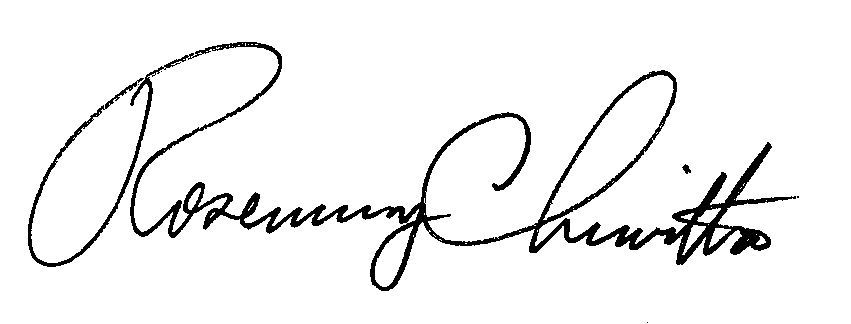 	Sincerely,						Rosemary Chiavetta						Secretarycc:	Chairman’s Office	Vice Chairman’s Office	Commissioners’ Office	Jan Freeman, Executive Director	Karen Oill Moury, Director of Regulatory Operations	Bohdan R. Pankiw, Chief Counsel	Robert F. Young, Deputy Chief Counsel	Paul T. Diskin, Director, Technical Utility Services	Darren D. Gill, Deputy Director, Technical Utility Services	Megan G. Good, Executive Policy Specialist, Technical Utility ServicesACT 129 2013 TECHNICAL REFERENCE MANUAL TECHNICAL WORKING GROUP MEETINGCOMMONWEALTH KEYSTONE BUILDINGHEARING ROOM 1400 NORTH STREETHARRISBURG, PA 17120AUGUST 7, 20129:00 – 11:30 A.M.AGENDA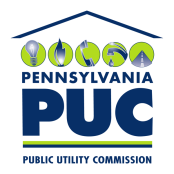  PUBLIC UTILITY COMMISSIONP.O. IN REPLY PLEASE REFER TO OUR FILEM-2012-2313373 PUBLIC UTILITY COMMISSIONP.O. IN REPLY PLEASE REFER TO OUR FILEM-2012-2313373Ref. M-00051865I.WELCOME - Paul Diskin, Director, TUSWELCOME - Paul Diskin, Director, TUSWELCOME - Paul Diskin, Director, TUSII.INTRODUCTIONS & OPENING REMARKS – Darren Gill, Deputy Director, TUSINTRODUCTIONS & OPENING REMARKS – Darren Gill, Deputy Director, TUSINTRODUCTIONS & OPENING REMARKS – Darren Gill, Deputy Director, TUSIII.PRESENTATION OF PROPOSED HIGH IMPACT RESIDENTIAL MEASURE CHANGES (30 min) –Dick Spellman, Steve Miller and Andrew Corcoran, Statewide Evaluator TeamPRESENTATION OF PROPOSED HIGH IMPACT RESIDENTIAL MEASURE CHANGES (30 min) –Dick Spellman, Steve Miller and Andrew Corcoran, Statewide Evaluator TeamPRESENTATION OF PROPOSED HIGH IMPACT RESIDENTIAL MEASURE CHANGES (30 min) –Dick Spellman, Steve Miller and Andrew Corcoran, Statewide Evaluator TeamIV.QUESTION & ANSWER SESSION REGARDING HIGH IMPACT RESIDENTIAL MEASURE CHANGES (30 min)QUESTION & ANSWER SESSION REGARDING HIGH IMPACT RESIDENTIAL MEASURE CHANGES (30 min)V.PRESENTATION OF PROPOSED HIGH IMPACT COMMERCIAL & INDUSTRIAL MEASURE CHANGES (30 min) –Salil Gogte, Irwin Kim and Pranav Jampani, Statewide Evaluator TeamPRESENTATION OF PROPOSED HIGH IMPACT COMMERCIAL & INDUSTRIAL MEASURE CHANGES (30 min) –Salil Gogte, Irwin Kim and Pranav Jampani, Statewide Evaluator TeamVI.QUESTION & ANSWER SESSION REGARDING HIGH IMPACT COMMERCIAL & INDUSTRIAL MEASURE CHANGES (45 min)QUESTION & ANSWER SESSION REGARDING HIGH IMPACT COMMERCIAL & INDUSTRIAL MEASURE CHANGES (45 min)VII.QUESTION & ANSWER SESSION ON OTHER TRM ISSUES (30 min)QUESTION & ANSWER SESSION ON OTHER TRM ISSUES (30 min)VIII.CLOSING REMARKS – Darren Gill, Deputy Director, TUSCLOSING REMARKS – Darren Gill, Deputy Director, TUS